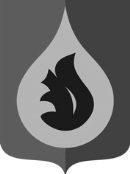 	АДМИНИСТРАЦИЯ	ГОРОДСКОго ПОСЕЛЕНИя федоровскийСУРГУТСКОГО РАЙОНАХАНТЫ-МАНСИЙСКОГО АВТОНОМНОГО ОКРУГА - ЮГРЫП О С Т А Н О В Л Е Н И Е«31» октября 2018 года                                                                                          №696-ппгт. ФедоровскийОб утверждении Порядка оформления и содержания заданий, а также результатов мероприятия по муниципальному контролюза соблюдением Правил благоустройства территории городского поселения Федоровскийбез взаимодействия с юридическими лицами,индивидуальными предпринимателями В соответствии с Федеральным законом от 26.12.2008 № 294-ФЗ «О защите прав юридических лиц и индивидуальных предпринимателей при осуществлении государственного контроля (надзора) и муниципального контроля»: 1. Утвердить Порядок оформления и содержания заданий, а также результатов мероприятия по муниципальному контролю за соблюдением Правил благоустройства территории городского поселения Федоровский без взаимодействия с юридическими лицами, индивидуальными предпринимателями согласно приложению к настоящему постановлению.2. Разместить настоящее постановление на официальном сайте органов местного самоуправления городского поселения Федоровский.3. Настоящее постановление вступает в силу с даты подписания.4. Контроль за исполнением постановления возложить на заместителя главы поселения - начальника управления ЖКХ, земельных и имущественных отношений администрации городского поселения Федоровский С.И. Пастушка.Глава городского поселенияФедоровский                                                                                                 Н.У. РудышинПриложение к постановлениюадминистрации городского поселения Федоровскийот 31.10.2018 №696-пПорядокоформления и содержания заданий, а также результатов мероприятия по муниципальному контролю за соблюдением Правил благоустройства территории городского поселения Федоровский без взаимодействия с юридическими лицами, индивидуальными предпринимателями1. Общие положения1.1. Настоящий Порядок устанавливает требования к оформлению, содержанию заданий по муниципальному контролю за соблюдением Правил благоустройства территории городского поселения Федоровский без взаимодействия с юридическими лицами, индивидуальными предпринимателями и порядку оформления должностными лицами органа муниципального контроля за соблюдением Правил благоустройства территории городского поселения Федоровский результатов мероприятия, в том числе результатов плановых (рейдовых осмотров), обследований, исследований, измерений, наблюдений (далее – «задание»), предусмотренных статьей 8.3. Федерального закона от 26.12.2008 № 294-ФЗ «О защите прав юридических лиц и индивидуальных предпринимателей при осуществлении государственного контроля (надзора) и муниципального контроля».1.2. Мероприятия по муниципальному контролю за соблюдением Правил благоустройства территории городского поселения Федоровский без взаимодействия с юридическими лицами, индивидуальными предпринимателями (далее – «мероприятие по контролю») проводятся с целью предупреждения, выявления и пресечения нарушений юридическими лицами, их руководителями и иными должностными лицами, индивидуальными предпринимателями требований, установленных федеральными законами и подзаконными актами в указанной сфере, а также муниципальными правовыми актами городского поселения Федоровский.2. Порядок оформления и содержание заданий2.1. Задание утверждается главой городского поселения Федоровский. 2.2. Задание оформляется по форме согласно приложению 1 к настоящему Порядку.2.3. В задании указывается:2.3.1. Дата и порядковый номер.2.3.2. Нормативно-правовой акт, в соответствии с которым проводится мероприятие по контролю, нормативный правовой акт, наблюдение за соблюдением обязательных требований которого планируется осуществить.2.3.3. Период проведения мероприятия по контролю.2.3.4. Наименование юридического лица, сведения о юридическом лице, индивидуальном предпринимателе или обобщающий признак юридических лиц и (или) индивидуальных предпринимателей, в отношении которых назначены мероприятия по контролю.2.3.5. Фамилия, имя, отчество (последнее при наличии) должностного лица, ответственного за выполнение мероприятия по контролю.2.4. Задание перед началом выполнения мероприятия по контролю вручается заместителем главы поселения - начальником управления жилищно-коммунального хозяйства, земельных и имущественных отношений администрации городского поселения (далее – «заместитель главы поселения - начальник управления»), должностному лицу органа муниципального контроля за соблюдением Правил благоустройства территории городского поселения Федоровский.2.5. Вручение задания осуществляется под роспись в журнале мероприятий по муниципальному контролю за соблюдением Правил благоустройства территории городского поселения Федоровский без взаимодействия с юридическими лицами, индивидуальными предпринимателями (далее – «журнал мероприятий») по форме согласно приложению 3 к настоящему Порядку.2.6. После окончания проведения мероприятия по контролю в срок не позднее одного рабочего дня, следующего за днем проведения мероприятия по контролю, задание вместе с документами, отражающими результаты проведения мероприятия, оформленными в соответствии с настоящим порядком, возвращается заместителю главы поселения - начальнику управления должностным лицом органа муниципального контроля за соблюдением Правил благоустройства территории городского поселения Федоровский, о чем делается соответствующая отметка в журнале мероприятий.3. Оформление результатов мероприятия по контролю3.1. Результаты мероприятия по контролю оформляются должностным лицом органа муниципального контроля за соблюдением Правил благоустройства территории городского поселения Федоровский в виде Акта о проведении мероприятия по форме согласно приложению 2 к настоящему Порядку.3.2. В акте о проведении мероприятия по контролю (далее – «акт») отражается порядок его проведения и фиксируются результаты проведенного мероприятия.Акт составляется должностным лицом органа муниципального контроля за соблюдением Правил благоустройства территории городского поселения Федоровский в одном экземпляре в срок не позднее одного рабочего дня, следующего за датой проведения мероприятия.3.3. Акт должен содержать:3.3.1. Дату, время, место составления акта и его номер.3.3.2. Адрес места проведения мероприятия, наименование юридического лица, Фамилия, имя, отчество (последнее при наличии) индивидуального предпринимателя.3.3.3. Основание для выполнение мероприятий по контролю.3.3.4. Фамилия, имя, отчество (последнее при наличии) должностного лица, проводившего мероприятие по контролю.3.3.5. Сведения о выявлении (не выявлении) нарушений.3.3.6. Перечень прилагаемых к акту материалов и документов.3.3.7. Подписи лиц, проводивших мероприятия по контролю.3.4. В случае выявления при проведении мероприятий по контролю нарушений обязательных требований, требований, установленных муниципальными правовыми актами, должностное лицо органа муниципального контроля за соблюдением Правил благоустройства территории городского поселения Федоровский в срок не позднее пяти рабочих дней принимает в пределах своей компетенции меры по пресечению выявленных нарушений.В срок не позднее трех рабочих дней со дня проведения мероприятия должностное лицо органа муниципального контроля за соблюдением Правил благоустройства территории городского поселения Федоровский направляет главе городского поселения Федоровский письменное мотивированное представление с информацией о выявленных нарушениях для принятия при необходимости решения о назначении внеплановой проверки юридического лица, индивидуального предпринимателя по основаниям, указанным в пункте 2 части 2 статьи 10 Федерального закона от 26.12.2008 №294-ФЗ «О защите прав юридических лиц и индивидуальных предпринимателей при осуществлении государственного контроля (надзора) и муниципального контроля».3.5. В случае получения в ходе проведения мероприятий по муниципальному контролю за соблюдением Правил благоустройства территории городского поселения Федоровский без взаимодействия с юридическими лицами, индивидуальными предпринимателями сведений о готовящихся нарушениях или признаках нарушения обязательных требований, требований, установленных муниципальными правовыми актами, должностное лицо органа муниципального контроля за соблюдением Правил благоустройства территории городского поселения Федоровский направляет юридическому лицу, индивидуальному предпринимателю предостережение о недопустимости нарушения обязательных требований, требований, установленных муниципальными правовыми актами.3.6. Мероприятия по муниципальному контролю за соблюдением Правил благоустройства территории городского поселения Федоровский без взаимодействия с юридическими лицами, индивидуальными предпринимателями не требуют согласования с прокуратурой.Приложение 1 к ПорядкуБланк администрации городского поселения Федоровский «____» ________ 20__года                                                                                 № ______ЗАДАНИЕна выполнение мероприятий по контролю без взаимодействия с юридическими лицами, индивидуальными предпринимателямиВ соответствии с Федеральным законом от 26.12.2008 № 294-ФЗ «О защите прав юридических лиц и индивидуальных предпринимателей при осуществлении государственного контроля (надзора) и муниципального контроля»,____________________________________________________________________________________________________________________________________________(указывается нормативно правовой акт, наблюдение за соблюдением обязательных требований которого, планируется осуществить)1. Провести в период с «___» ________20___ г. по «___» ________20___ г.наблюдение за соблюдением:______________________________________________________________________(наименование юридического лица, Ф.И.О. (последнее при наличии) индивидуального предпринимателя)______________________________________________________________________(п.1 ч.7 ч.8 ст. 8.3 Федерального закона от 26.12.2008 г. № 294-ФЗ)2. Назначить лицами, ответственными за выполнение мероприятий, предусмотренных в пункте 1 задания:______________________________________________________(Ф.И.О. должностных лиц, должность должностного лица)Руководитель органамуниципального контроля за соблюдением Правил благоустройства территориигородского поселения Федоровский                  ___________                       __________        (должность)                                                                               (подпись)                                          (Ф.И.О.)Приложение 2 к ПорядкуБланк администрации городского поселения Федоровский____________________________                              «____» ____________ 20__ года                (место составления акта)                                                                                          (дата составления акта)                                                                                          «____» часов «______» минут                                                                                                       (время составления акта)                                                                           АКТ о результатах выполнения мероприятий по контролю без взаимодействияс юридическими лицами, индивидуальными предпринимателями№ ______________По адресу/адресам: _____________________________________________________(наименование проведения проверки, наименование юридического лица, ф.и.о.. (последнее при наличии) индивидуального предпринимателя)______________________________________________________________________На основании: Задания от __________ № ____________, утвержденного главой городского поселения Федоровский на выполнение мероприятий по контролю без взаимодействия с юридическими лицами, индивидуальными предпринимателями(вид документа с указанием реквизитов, номер, дата)Лицо (а), проводившее (ие) мероприятия по контролю без взаимодействия с юридическими лицами, индивидуальными предпринимателями:______________________________________________________________________(Ф.И.О. должностных лиц, должность)В ходе проведения мероприятий по контролю без взаимодействия с юридическими лицами, индивидуальными предпринимателями выявлены/не выявлены следующие нарушения:________________________________________________________________________    (содержание мероприятия, описание нарушения, нарушенные нормативные акты)________________________________________________________________________________________________________________________________________________________________________________________________________________________Прилагаемые к акту документы: ___________________________________________Подписи лиц, проводивших мероприятия по контролю без взаимодействия с юридическими лицами, индивидуальными предпринимателями:_______________________________________________________________________(Должность, Ф.И.О., подпись)Приложение 3 к ПорядкуЖурнал мероприятий по муниципальному контролю за соблюдением Правил благоустройства территории городского поселения Федоровский без взаимодействия с юридическими лицами, индивидуальными предпринимателями№ п/пДата и номер задания о проведении мероприятия, отметка о вручении (подпись)Сведения о должностном лице, осуществившем мероприятиеДата (период) проведения мероприятияМесто расположения объекта(адрес, сведения о регистрации (при наличии))Правообладатель объекта (фактический пользователь), сведения о правоустанавливающих документах (при наличии)Сведения о результатах мероприятия, номер акта, отметка о передаче материала лицу, выдавшему заданиеСведения о хранении (передаче) результатов мероприятия